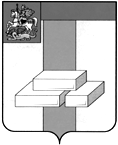 СОВЕТ ДЕПУТАТОВ                        ГОРОДСКОГО ОКРУГА ДОМОДЕДОВО                                       МОСКОВСКОЙ ОБЛАСТИ				              РЕШЕНИЕ   		      	        от  14.06.2016  № 1-4/718Об утверждении Положения о Счетной палате городского округаДомодедово Московской областиВ соответствии с Федеральным законом от 07.02.2011 № 6-ФЗ "Об общих принципах организации и деятельности контрольно-счетных органов субъектов Российской Федерации и муниципальных образований", Бюджетным кодексом Российской Федерации, Федеральным законом от 05.04.2013 № 44-ФЗ "О контрактной системе в сфере закупок, товаров, работ, услуг для обеспечения государственных и муниципальных нужд",СОВЕТ ДЕПУТАТОВ ГОРОДСКОГО ОКРУГА РЕШИЛ:1. Утвердить Положение о Счетной палате городского округа Домодедово Московской области (прилагается).2. Пункт 1 решения Совета депутатов городского округа Домодедово от 17 декабря 2014 г. № 1-4/631 "Об утверждении Положения о Счетной палате городского округа Домодедово Московской области" признать утратившим силу.3. Настоящее решение опубликовать в установленном порядке.4. Контроль за исполнением настоящего решения возложить на постоянную комиссию по нормотворческой деятельности (Гудков Н.А.).Глава городского округа                                                          Л.П. Ковалевский